 д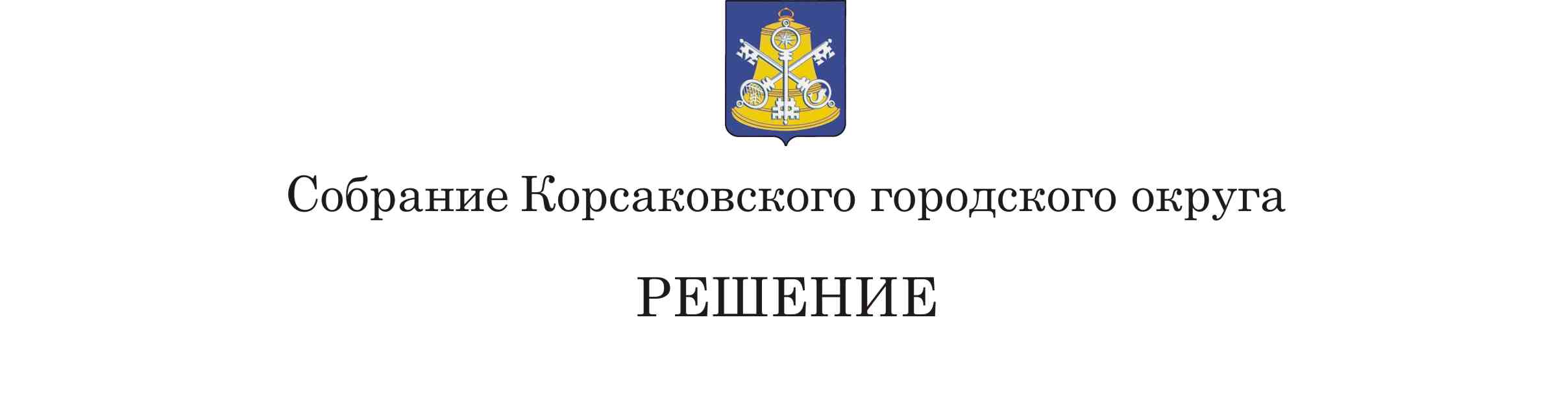 Принято                          №           _____            на__   -м_ заседании __ 6-го___ созыва В соответствии с Федеральным законом от 07.02.2011 № 6-ФЗ «Об общих принципах организации и деятельности контрольно-счетных органов субъектов Российской Федерации и муниципальных образований»,  Положением о контрольно-счетной палате Корсаковского городского округа, утвержденным решением Собрания Корсаковского городского округа от 31.07.2013 № 81, Собрание РЕШИЛО: 1. Пункт 2 Порядка внесения предложений о кандидатурах и рассмотрения кандидатур на должности заместителя председателя и аудиторов контрольно-счетной палаты Корсаковского городского округа, утвержденного решением Собрания Корсаковского городского округа № 15 от 04.04.2014 изложить в следующей редакции: «2. Предложения о кандидатурах на должности заместителя председателя и аудитора (ов) контрольно-счетной палаты вносятся в Собрание:- председателем Собрания Корсаковского городского округа;- мэром Корсаковского городского округа;- постоянными комиссиями Собрания Корсаковского городского округа;- председателем контрольно-счетной палаты Корсаковского городского округа. 2. Опубликовать настоящее решение в газете «Восход».Председатель СобранияКорсаковского городского округа                                                                               Л.Д. ХмызИсполняющий обязанности мэраКорсаковского городского округа                                                                      Я.В. КирьяноваО внесении изменений в решение Собрания Корсаковского городского округа № 15 от 04.04.2014 «О порядке внесения предложений о кандидатурах и рассмотрения кандидатур на должности заместителя председателя и аудиторов контрольно-счетной палаты Корсаковского городского округа»